Praca zdalna dnia 12. 11. 2021 r.Temat tygodnia: WolnośćTemat dnia: Symbole narodowe„Znak” – słuchanie wiersza Marii Łuszczak czytanego przez rodzica. Próba odpowiedzi na pytania.ZnakCzy ty wiesz, jaki to znak:W czerwonym polu biały ptak?- Wiem – odpowiedział Jędrek mały – to jest znak Polski:Orzeł Biały.O jakim znaku jest mowa w utworze?Jak miało na imię dziecko, które podało nazwę znaku?Jak wygląda godło Polski?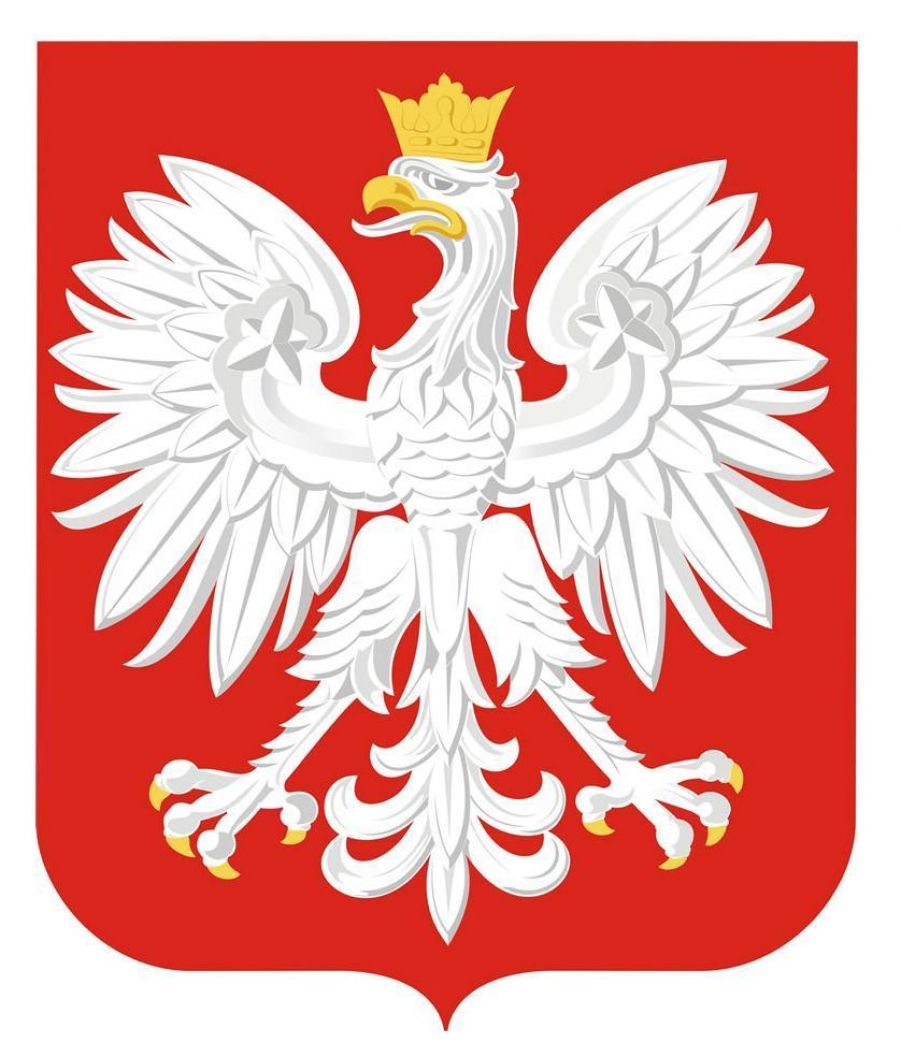 „Mazurek Dąbrowskiego”- słuchanie hymnu państwowego w pozycji na baczność. Próby śpiewania refrenu przez dzieci. https://youtu.be/AJsWz9SlpfA Zestaw ćwiczeń gimnastycznych. https://youtu.be/cGOK6AcTLZE „Mapa Polski” – ozdabianie konturów mapy polski darami jesieni.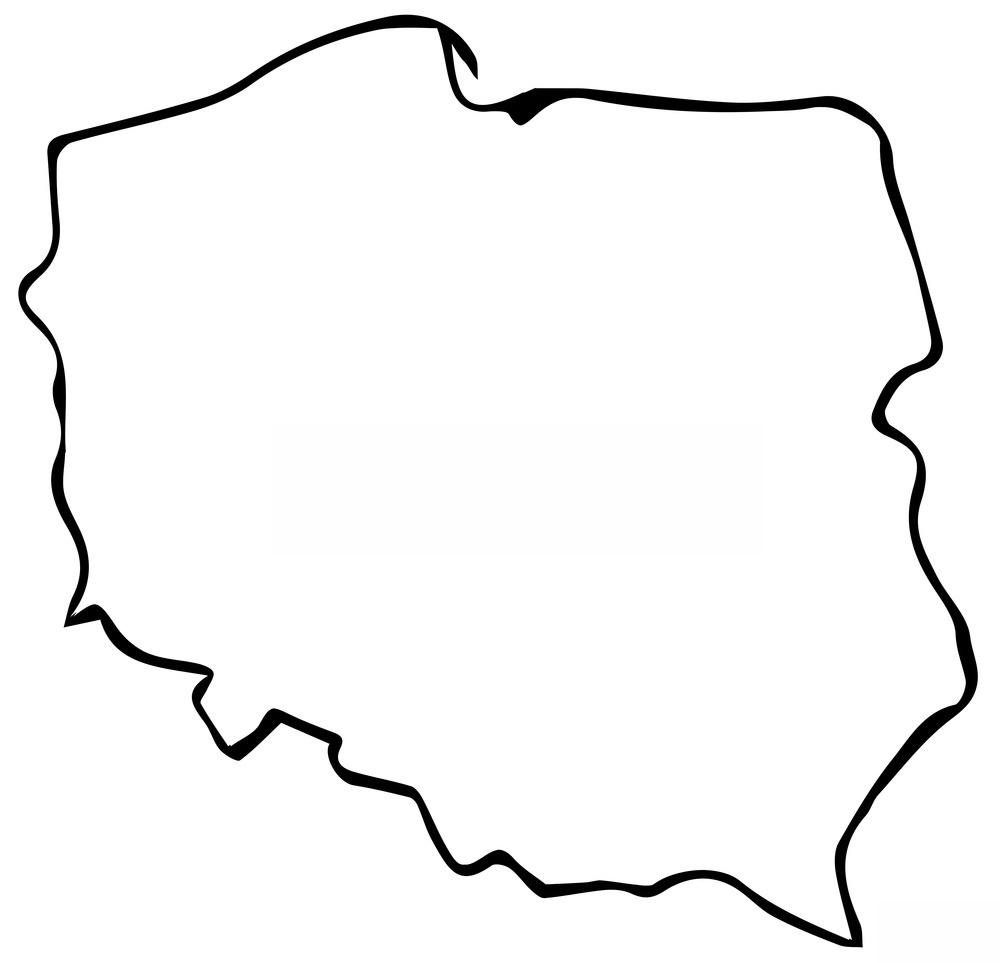 